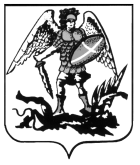 ПРАВИТЕЛЬСТВО АРХАНГЕЛЬСКОЙ ОБЛАСТИМИНИСТЕРСТВО СТРОИТЕЛЬСТВАИ АРХИТЕКТУРЫ АРХАНГЕЛЬСКОЙ  ОБЛАСТИР А С П О Р Я Ж Е Н И Еот 24 сентября 2021 г. № 331-рг. АрхангельскОб учете предложений при подготовке проектов
правил землепользования и застройки, проектов о внесении изменений 
в правила землепользования и застройки муниципальных образований Архангельской области
В соответствии с пунктом 22 Порядка деятельности комиссии 
по подготовке проектов правил землепользования и застройки муниципальных образований Архангельской области, утвержденного постановлением министерства строительства и архитектуры Архангельской области от 2 декабря 2019 года № 20-п, а также на основании пунктов 2, 8, 11 – 15, 17, 19, 21 протокола заседания комиссии по подготовке проектов правил землепользования и застройки муниципальных образований Архангельской области от 30 августа 2021 года № 47, пунктов 4 – 7, 9 – 12 протокола заседания комиссии по подготовке проектов правил землепользования 
и застройки муниципальных образований Архангельской области 
от 8 сентября 2021 года № 50, пунктов 1, 6, 8, 13, 16, 17, 22 – 24 протокола заседания комиссии по подготовке проектов правил землепользования 
и застройки муниципальных образований Архангельской области 
от 23 сентября 2021 года № 54:1. Учесть при подготовке проекта о внесении изменений в правила землепользования и застройки городского округа «Город Архангельск» следующие предложения:1) администрации городского округа «Город Архангельск» (вх. № 201-2418 от 4 августа 2021 года) об отнесении земельного участка с кадастровым номером 29:22:011701:55 к территориальной производственной зоне (кодовое обозначение П1);2) администрации городского округа «Город Архангельск» (вх. № 201-2282 от 20 июля 2021 года) путем отнесения территории, необходимой 
для формирования земельного участка с целью эксплуатации многоквартирного жилого дома по адресу г. Архангельск, ул. Севстрой, д. 2, корп. 3, к территориальной зоне застройки малоэтажными жилыми домами (кодовое обозначение Ж2);3) администрации городского округа «Город Архангельск» (вх. № 201-2282 от 20 июля 2021 года) путем отнесения территории, необходимой 
для формирования земельного участка с целью эксплуатации многоквартирного жилого дома по адресу г. Архангельск, 
пр. Ленинградский, д. 379, к территориальной зоне застройки малоэтажными жилыми домами (кодовое обозначение Ж2);4) администрации городского округа «Город Архангельск» (вх. № 201-2282 от 20 июля 2021 года) путем отнесения территории, необходимой 
для формирования земельного участка с целью эксплуатации многоквартирного жилого дома по адресу г. Архангельск, пр. Бадигина К.С., д. 16, к территориальной зоне застройки малоэтажными жилыми домами (кодовое обозначение Ж2);5) Шевченко А.В. (вх. № 201/жд-135 от 16 июля 2021 года) путем отнесения земельного участка с кадастровым номером 29:22:011308:120, расположенного по адресу: г. Архангельск, Маймаксанский территориальный округ, ул. Кольцевая, 2, корп. 1, а также прилегающей территории вдоль берега и территории, расположенной севернее, 
к территориальной зоне застройки индивидуальными жилыми домами (кодовое обозначение Ж1), с целью приведения в соответствие 
с фактическим использованием территории и сведениями Единого государственного реестра недвижимости;6) закрытого акционерного общества «Лесозавод 25» (вх. № 201-2578 от 17 августа 2021 года) об отнесении территории, расположенной 
в кадастровом квартале 29:22:012101, к территориальной производственной зоне, с целью расширения производства;7) общества с ограниченной ответственностью «Форум-А» (вх. № 201-2515 от 16 августа 2021 года) об отнесении части земельного участка 
с кадастровым номером 29:22:012001:666 к территориальной многофункциональной общественно-деловой зоне (кодовое обозначение О1);8) закрытого акционерного общества «Арктик-Консалтинг-Сервис» 
(вх. № 201-2668 от 30 августа 2021 года) путем отнесения земельных участков с кадастровыми номерами 29:22:021701:11, 29:22:021701:12, 29:22:022101:11, 29:22:000000:7316 к производственной территориальной зоне (кодовое обозначение П1), с целью приведения в соответствие 
с фактическим использованием территории и сведениями Единого государственного реестра недвижимости.2. Учесть при подготовке проекта о внесении изменений в правила землепользования и застройки городского округа Архангельской области «Котлас» предложение Тюкавина С.А. (вх. № 201/жд-169 от 20 августа 
2021 года) в части изменения территориальной зоны в отношении земельного участка с кадастровым номером 29:24:030201:30 с зоны делового, общественного и коммерческого назначения (кодовое обозначение ОД) 
на зону застройки индивидуальными жилыми домами (кодовое обозначение ЖУ), с целью размещения индивидуального жилого дома.3. Учесть при подготовке проекта о внесении изменений в правила землепользования и застройки муниципального образования «Город Новодвинск» предложение акционерного общества «Архангельский ЦБК», направленное администрацией городского округа Архангельской области «Город Новодвинск» (вх. № 201-2617 от 20 августа 2021 года), путем выделения отдельной территориальной зоны сельскохозяйственного использования (кодовое обозначение СХ-1) в отношении земельного участка с кадастровым номером 29:26:010203:165 и включения в градостроительный регламент данной зоны основного вида разрешенного использования «Питомники» (кодовое обозначение 1.17), с целью реализации инвестиционного проекта и размещения лесного селекционно-семеноводческого центра по выращиванию сеянцев с закрытой корневой системой.4. Учесть при подготовке проекта правил землепользования 
и застройки городского округа Архангельской области «Северодвинск» следующие предложения Берковича О.В.  (вх. №№ 201/жд-164, 201/жд-165 от 18 августа 2021 года, № 201/жд-176 от 24 августа 2021 года), а также администрации городского округа Архангельской области «Северодвинск» (вх. № 201-2735 от 8 сентября 2021 года):1) в градостроительном квартале 007 сохранить возможность строительства жилых домов с высотным регламентом не менее 5 этажей 
и включить территорию, расположенную в указанном квартале, в границы территориальной зоны застройки среднеэтажными жилыми домами блокированной застройки и многоквартирными домами (кодовое обозначение Ж-3), за исключением территории, на которой планируется 
к размещению дошкольная образовательная организация, при условии установления в градостроительном регламенте предельной этажности 
до 5 этажей, а также отобразить данную территорию в качестве территории, подлежащей комплексному развитию;2) в градостроительном квартале 102 сохранить возможность строительства жилых домов с высотным регламентом не менее 5 этажей 
и включить территорию, расположенную в указанном квартале, в границы территориальной зоны застройки среднеэтажными жилыми домами блокированной застройки и многоквартирными домами (кодовое обозначение Ж-3), в отношении испрашиваемой территории и территории, расположенной южнее улицы Гайдара, при условии установления 
в градостроительном регламенте предельной этажности до 5 этажей, а также отобразить данную территорию в качестве территории, подлежащей комплексному развитию.5. Учесть при подготовке проекта о внесении изменений в правила землепользования и застройки муниципального образования «Солгинское» Вельского муниципального района Архангельской области предложение МТУ Росимущества в Архангельской области и Ненецком Автономном округе (вх. № 201-2228 от 17 июля 2021 года) в части дополнения градостроительного регламента территориальной зоны инженерно-транспортной инфраструктуры (кодовое обозначение ИТ) основным видом разрешенного использования «Связь» (код 6.8), с целью изменения вида разрешенного использования земельного участка с кадастровым номером 29:01:170407:176.6. Учесть при подготовке проекта правил землепользования 
и застройки Каргопольского муниципального округа Архангельской области следующие предложения администрации Каргопольского муниципального округа Архангельской области (вх. №№ 201-2084, 201-2085 от 6 июля 
2021 года):1) в градостроительном регламенте территориальной производственной зоны (кодовое обозначение П-1) вид разрешенного использования «Обеспечение внутреннего правопорядка» (код 8.3) перенести 
из вспомогательных видов разрешенного использования в основные, с целью размещения пожарного депо;2) исключить из границ населенного пункта д. Волошка территорию, расположенную в границах кадастрового квартала 29:05:051301, а также изменить территориальную зону иного назначения (кодовое обозначение ИН) на зону садоводств и дачного хозяйства (кодовое обозначение СХ3) 
в отношении указанной территории.7. Учесть при подготовке проекта о внесении изменений в правила землепользования и застройки муниципального образования «Коношское» Коношского муниципального района Архангельской области предложение администрации городского поселения «Коношское» Коношского муниципального района Архангельской области (вх. № 201-2204 от 14 июля 2021 года) в части изменения территориальной  зоны делового, общественного и коммерческого назначения (кодовое обозначение ОД) 
на зону застройки среднеэтажными жилыми домами (кодовое обозначение ЖС) в отношении земельного участка с кадастровым номером 29:06:120115:481.8. Учесть при подготовке проекта правил землепользования 
и застройки сельского поселения «Черемушское» Котласского муниципального района Архангельской области предложение Повидайчик Ю.В. (вх. № 201/жд-148 от 10 августа 2021 года) в части изменения земель, занятых сельскохозяйственными угодьями, на территориальную зону общественно-деловой застройки (кодовое обозначение ОД) в отношении земельного участка с кадастровым номером 29:07:141401:667, с соблюдением ограничений, установленных в границах второго и третьего поясов зон санитарной охраны источников питьевого водоснабжения, согласно СанПиН 2.1.4.1110-02. 2.1.4 «Питьевая вода и водоснабжение населенных мест. Зоны санитарной охраны источников водоснабжения и водопроводов питьевого назначения. Санитарные правила и нормы».9. Учесть при подготовке проекта о внесении изменений в правила землепользования и застройки муниципального образования «Сафроновское» Ленского муниципального района Архангельской области предложение Межрегионального территориального управления Росимущества 
в Архангельской области и Ненецком автономном округе, направленное администрацией Ленского муниципального района Архангельской области (вх. № 201-2665 от 30 августа 2021 года), путем дополнения градостроительного регламента территориальной производственной зоны (кодовое обозначение П-1) видом разрешенного использования «Связь» (код 6.8) в качестве основного, с целью завершения строительства и ввода 
в эксплуатацию объекта недвижимости на земельном участке с кадастровым номером 29:06:080201:296.10. Учесть при подготовке проекта правил землепользования 
и застройки городского поселения «Няндомское» Няндомского муниципального района Архангельской области следующие предложения:1) администрации городского поселения «Няндомское» Няндомского муниципального района Архангельской области (вх. № 201-2077 от 6 июля 2021 года) в части изменения территориальной зоны застройки малоэтажными многоквартирными жилыми домами (1-3 эт.) (кодовое обозначение ЖМ) на территориальную зону усадебной жилой застройки (кодовое обозначение ЖУ) в отношении территории, расположенной 
в кадастровом квартале 29:12:020122;2) Панфилова А.М. (вх. № 201-2350 от 27 июля 2021 года) в части изменения территориальной зоны малоэтажной смешанной жилой застройки 1-3 этажа (кодовое обозначение Ж-2) на зону ведения огородничества 
в отношении территории, расположенной в кадастровом квартале 29:12:010207.11. Учесть при подготовке проекта о внесении изменений в правила землепользования и застройки муниципального образования «Нименьгское» Онежского муниципального района Архангельской области предложение акционерного общества «Онежский лесопильно-деревообрабатывающий комбинат» (вх.  № 201-2575 от 16 августа 2021 года) путем выделения отдельной территориальной производственной зоны (кодовое обозначение П) в отношении земельного участка, расположенного в кадастровом квартале 29:13:140301, градостроительным регламентом которой предусмотреть основные виды разрешенного использования «Склад» (код 6.9), «Складские площадки» (код 6.9.1).12. Учесть при подготовке проекта о внесении изменений в правила землепользования и застройки муниципального образования «Савинское» Плесецкого муниципального района Архангельской области предложение администрации городского поселения «Савинское» Плесецкого муниципального района Архангельской области (вх. № 201-2231 от 14 июля 2021 года) в части изменения территориальной зоны застройки индивидуальными жилыми домами (кодовое обозначение Ж1) на зону размещения объектов социального и коммунально-бытового назначения (кодовое обозначение О2) в отношении земельных участков с кадастровыми номерами 29:15:061201:515; 29:15:061201:516, с целью размещения объектов газового хозяйства.13. Учесть при подготовке проекта правил землепользования 
и застройки сельского поселения «Катунинское» Приморского муниципального района Архангельской области предложение Семеновой Ю.А. (вх. № 501/201-п от 30 июня 2021 года) в части изменения территориальной зоны рекреационного назначения (кодовое обозначение Р) на зону застройки индивидуальными жилыми домами (кодовое обозначение Ж-1) в отношении земельных участков с кадастровыми номерами 29:16:240101:23, 29:16:240401:142, с целью формирования земельного участка для эксплуатации индивидуального жилого дома с кадастровым номером 29:16:240401:300.14. Учесть при подготовке проекта о внесении изменений в правила землепользования и застройки сельского поселения «Соловецкое» Приморского муниципального района Архангельской области предложение Данилова Д.И., Гурова И.Н., Митропольского В.Г. (вх. № 712/201-п 
от 9 сентября 2021 года) в части изменения территориальной зоны 
в отношении земельного участка с кадастровым номером 29:17:010101:262 
с зоны природных ландшафтов (кодовое обозначение Пл1) на общественно-деловую зону, с целью использования реконструируемого объекта 
для гостиничной деятельности.15. Учесть при подготовке проекта о внесении изменений в правила землепользования и застройки муниципального образования «Холмогорское» Холмогорского муниципального района Архангельской области следующие предложения:1) Пермиловского А.А. (вх. № 201/жд-126 от 6 июля 2021 года) путем отнесения земельного участка, расположенного в кадастровом квартале 29:19:161914, к территориальной зоне застройки индивидуальными жилыми домами (кодовое обозначение Ж-1), градостроительным регламентом которой предусмотрен основной вид разрешенного использования 
«Для ведения личного подсобного хозяйства (приусадебный земельный участок)» (код 2.2), с целью размещения бани;2) общества с ограниченной ответственностью «УК «Агрохолдинг «Белозорие» (вх. № 201-2698 от 1 сентября 2021 года) в части изменения территориальной зоны в отношении земельного участка с кадастровым номером 29:19:000000:3985 на зону, градостроительным регламентом которой предусмотрен вид разрешенного использования «Животноводство» (код 1.7), с целью реализации приоритетного инвестиционного проекта Архангельской области «Строительство молочно-товарного комплекса «Холмогорский», с соблюдением ограничений, предусмотренных статьей 65 Водного кодекса Российской Федерации.16. Учесть при подготовке проекта о внесении изменений в правила землепользования и застройки муниципального образования «Никольское» Шенкурского муниципального района Архангельской области предложение общества с ограниченной ответственностью «Велас» (вх. № 201-2314 
от 21 июля 2021 года) в части отнесения земельного участка с кадастровым номером 29:20:043001:144 к территориальной зоне производственно-коммунальных объектов III класса вредности (кодовое обозначение ПIII).17. Опубликовать настоящее распоряжение на официальном сайте Правительства Архангельской области в информационно-телекоммуникационной сети «Интернет». 18. Направить копию настоящего распоряжения в органы местного самоуправления городского округа «Город Архангельск», городских округов Архангельской области «Котлас», «Город Новодвинск», «Северодвинск», Вельского, Котласского, Ленского, Няндомского, Онежского, Приморского, Холмогорского, Шенкурского муниципальных районов Архангельской области, Каргопольского муниципального округа Архангельской области, городских поселений «Коношское» Коношского муниципального района Архангельской области и «Савинское» Плесецкого муниципального района Архангельской области для официального опубликования в порядке, установленном для официального опубликования муниципальных правовых актов, иной официальной информации. 19. Рекомендовать органам местного самоуправления сельских поселений «Солгинское» Вельского муниципального района Архангельской области, «Черемушское» Котласского муниципального района Архангельской области, «Сафроновское» Ленского муниципального района Архангельской области, «Нименьгское» Онежского муниципального района Архангельской области, «Катунинское» и «Соловецкое» Приморского муниципального района Архангельской области, «Холмогорское» Холмогорского муниципального района Архангельской области, «Никольское» Шенкурского муниципального района Архангельской области,  городского поселения «Няндомское» Няндомского муниципального района Архангельской области опубликовать настоящее распоряжение 
на официальных сайтах в информационно-телекоммуникационной сети «Интернет».20. Настоящее распоряжение вступает в силу со дня его подписания. Министр строительстваи архитектуры Архангельскойобласти   					                                              В.Г. Полежаев